Achterbanraadpleging in Regio Zuid door de Ledenraad van het NSIJPBeste leden van Sunnanvindur! Zoals eerder aangekondigd door het NSIJP organiseren we dit jaar voor het eerst regionale achterbanraadplegingen. Met de achterbanraadpleging hoopt de ledenraad beter te begrijpen wat er leeft onder de NSIJP leden, zodat we jullie goed kunnen vertegenwoordigen. In de regio Zuid heeft het bestuur van Sunnanvindur ons de mogelijkheid gegeven om aan te sluiten bij de ALV. Daarvoor hebben we deze enquête opgesteld. We horen graag jullie antwoorden, opmerkingen, meningen en adviezen! Opsturen kan digitaal naar remcodemunck@me.com, toy@hoefsmederijmerx.nl en ivocleuren@gmail.com. We zullen de resultaten verwerken en bespreken in het volgende Ledenraadoverleg van het NSIJP op 23 november.Toy Merx, Remco de Munck, Ivo CleurenEnquêteDe vragen zijn verdeeld in de volgende categorieën:FOKKERIJ │ SPORT │ EDUCATIE │ JEUGD │ RECREATIE │ ALGEMEENFOKKERIJVoldoet de huidige opzet van de veulenkeuring of zou u liever een onderverdeling willen zien in leeftijdsgroep.De huidige opzet voldoet/nee voldoet nietBeter op basis van leeftijdscategorieën Voldoet niet want …. Geen mening Is het wellicht beter om de veulenkeuringen te categoriseren op basis van gekeurde hengst–merrie / afgekeurde hengst-merrie / niet gekeurde hengst-merrie. Ja is inderdaad een betere opzet Nee hier ben ik het niet mee eens Geen mening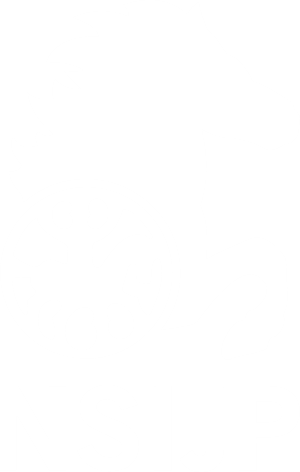 De fok jury voor de veulenkeuring moet voor geheel Nederland uit dezelfde groep mensen bestaan. Ja, mee eensNee, niet mee eens want ….Anders ….Geen mening SPORT Bent u op het WK 2017 in Oirschot geweest (als toeschouwer/vrijwilliger/deelnemer).Ja Nee Bent u van plan naar het WK in Berlijn 2019 te gaan.Ja Nee Bent u bekend met de nieuwe WK selectieprocedure (website NSIJP, 2 oktober jl.).Ja    -> ga door naar volgende vraagNee -> sla één vraag overVoldoet de nieuwe WK selectieprocedure. Ja Nee, want ….Geen mening Hoe vindt u de huidige inschrijfprocedure voor deelname aan wedstrijden in Nederland. Goed Niet goed, want ….Geen mening Bent u tevreden met de huidige jury protocollen.Ja Nee, want ….Geen mening EDUCATIE Heeft u wellicht vragen / opmerkingen ten aanzien van de huidige educatiemogelijkheden verzorgd door het NSIJP.Ja, want ….Nee Geen mening JEUGD Vindt u dat er behoefte is aan de oprichting van een jeugdkader. JaNee, want …. Geen mening RECREATIE Worden uw belangen als recreatierijder voldoende behartigd door het NSIJP.JaNee, want ….Geen mening ALGEMEEN Wat vindt u van het functioneren van de ledenraad.GoedNiet goed, want ….Geen mening Wat vindt u van de hoogte van de contributie van het NSIJP. PrimaTe hoogTe laagGeen mening Wat vindt u van de huidige besteding 
van de contributie (zie grafiek). 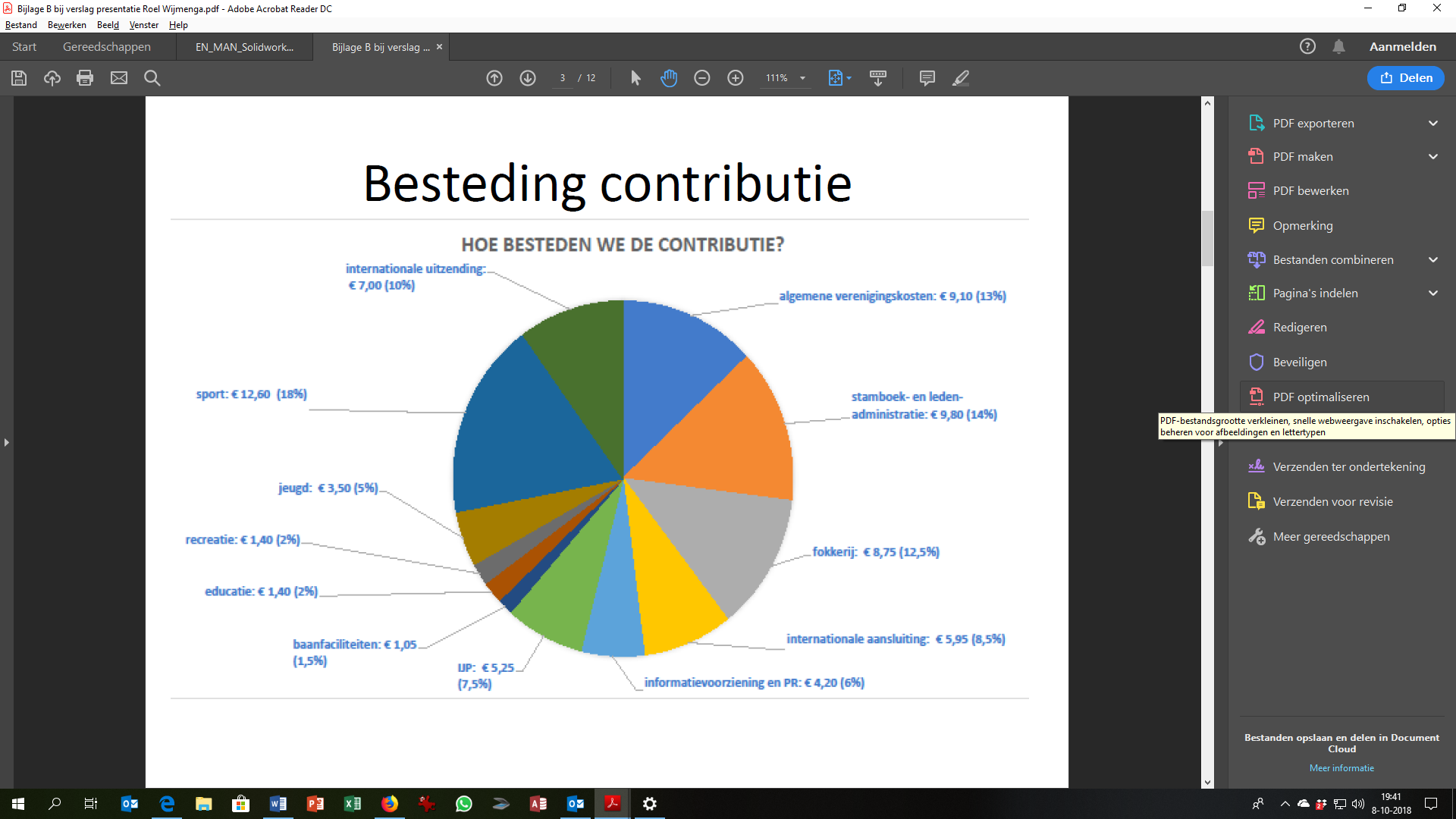 PrimaNiet goed, want ….Geen mening Wat vindt u van het functioneren van het huidige bestuur van het NSIJP. Goed Niet goed, want ….Geen mening Ambieert u zelf een positie binnen het bestuur of ledenraad van het NSIJP. JaNeeGeen mening 